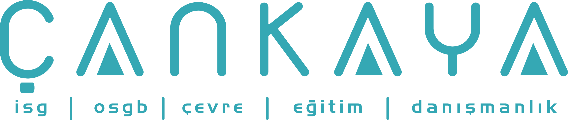 İŞBAŞI İSG KONUŞMALARI(TOOLBOX TALKS) No: 89         			        Sayfa No: 1/2                                                                                                   SOLUNUM KORUYUCU MASKELERGerekli hallerde GÖZ koruma önlemlerini almayı hepimiz düşünürüz. Söz konusu AKCİĞERLERin korunması olduğunda da aynı duyarlılığı göstermeye çalışın. Boya çözücüler, buharlar ve kaynak dumanı, yenilir yutulur maddeler değillerdir. Buharların, tozun ve hava ile taşınan maddelerin boğaz ve akciğerlerinizde çeşitli rahatsızlıklara yol açabileceklerini unutmayın. Her gün çok kısa süre ile havadaki kirleticilere maruz kalsanız bile solunum koruyucu maskeleri kullanmayı ihmal etmeyin. İleride önemli rahatsızlıkların acısını çekmemek için bugün kendinizi ufak tefek tahrişlerden koruyun. HER MASKE, HER KİRLETİCİ İÇİN KORUMA SAĞLAMAZ! Çalışma alanınızdaki kirleticiye uygun koruyucu niteliklere sahip solunum koruyucu maskeyi seçin. Maskeniz yüzünüze tam oturmadığı sürece sizi koruyamaz!Akciğerlerinizi toz, kum ve dumandan korumak için maske takıyorsanız, bu maskenin yüzünüze tam olarak oturduğundan emin olun. Maskenin yüzünüze oturması için aşağıdaki iki uygulamayı yapın: 1. Burun kısmındaki parçayı burun kemeriniz üstüne oturacak şekilde bastırarak sıkıştırın. 2. Maskenin yüzünüze tam oturması için iki lastiği birlikte çekin. MASKEYİ HER TAKIŞINIZDA bu şekilde yüzünüze tam olarak oturtun. Hava kaçağı olup olmadığını kontrol etmek için ellerinizi maskenin üstüne koyarak kuvvetli şeklide soluk verin. Eğer hava geldiğini hissediyorsanız maskeyi biraz daha sıkıştırın. Soluk alıp verme zorlaşmaya başladığında maskenizi yenisi ile değiştirin. Zorlukla soluk alıp verme, maskenizin partiküller tarafından dolup tıkandığına işarettir. Akciğerlerinizi BUHAR ve GAZLARdan korumak için gaz maskeleri kullanıyorsanız, maske tam oturduğu halde çalışma ortamındaki maddelerin TAT ve KOKUlarını ağzınızda hissettiğinizde veya soluk alıp vermeniz güçleştiğinde, filtre kartuşlarını değiştirin. Eğer kullandığınız maskenin yüze oturan kauçuk bir kısmı varsa, maskeyi tekrar tekrar kullanmanız halinde yüzünüze gelen kısmı düzenli olarak hafif sabunlu su ile yıkayın. Maske gövdesinde oluşabilecek çatlakları kontrol edin. UNUTMAYIN: Çalışma süresince cebinizde sigara bulundurursanız; cebinizdeki sigara, gün boyunca ortamda bulunan gaz ve buharları absorbe eder, emer. Vardiyanız sırasında gaz maskesi kullanıyorsanız sigaralarınızı başka bir yerde saklayın. Aksi halde maske kullanarak akciğerlerinizden uzak tutmaya çalıştığınız kirleticiler; sigaranızın içinde tekrar akciğerlerinize ulaşacaklardır!İŞBAŞI İSG KONUŞMALARI(TOOLBOX TALKS)No:  89                                                                                                          		      Sayfa No: 2/2                                                                                                   RESPIRATORSWe all think about using EYE protection when needed. Try to be just as conscientious about LUNG protection. Solvent paint, vapors and welding fumes are hard to "swallow." Remember that vapors, dust or airborne particles of any kind may be injurious to your throat and lungs. Even if you are exposed to airborne contaminants for a short time each day, consider using a respirator. Protect yourself from minor irritation now and avoid significant discomfort and suffering later.NOT ALL RESPIRATORS PROTECT AGAINST ALL CONTAMINANTS! Select the right respirator to protect you against the contaminant in your work area.Your respirator can't protect you if it doesn't fit!If you wear a respirator to protect your lungs against dust, sand or mist you should remember to always keep it tight against your face. You can keep it fitting snugly with two techniques:1. Pinch the nosepiece snugly around the bridge of your nose.2. Always use both straps to keep the mask snugly against your face.Snug up your respirator in this way EVERY TIME YOU PUT IT ON. To check for leaks, cup both hands over the respirator and breathe out vigorously. If you feel air leaking, snug up the mask.Get a replacement for your respirator when you notice breathing becomes difficult. Difficulty breathing means your mask is getting clogged with particles.If you wear a respirator to protect your lungs against FUMES OR VAPORS you will know it is not fitting when you can TASTE or SMELL the vapors or fumes you work around. Replace the filter cartridges when this happens or breathing becomes difficult.If you have a rubber face piece respirator that you use over and over, wash the face piece regularly in mild soap and water. Inspect it for cracks.REMEMBER: If you keep your cigarettes in your shirt pocket during your work day, they will absorb the fumes or vapors to which you are exposed. If you wear a fume or vapor respirator during your shift, keep your cigarettes in some other location. Otherwise, you will end up smoking cigarettes soaked with the contaminants that you wear a respirator to protect your lungs against!DON'T TAKE CHANCES WITH YOUR HEALTH! WEAR A RESPIRATOR